20 Απριλίου 2022Κατώτατος μισθός 2022 – Πίνακες και Διαγράμματα Μεταβολή κατώτατου μισθού/ημερομισθίου και επιδόματος ανεργίας (σε ευρώ)Μεικτός κατώτατος μισθός: Σύγκριση ΣΥΡΙΖΑ και ΝΔ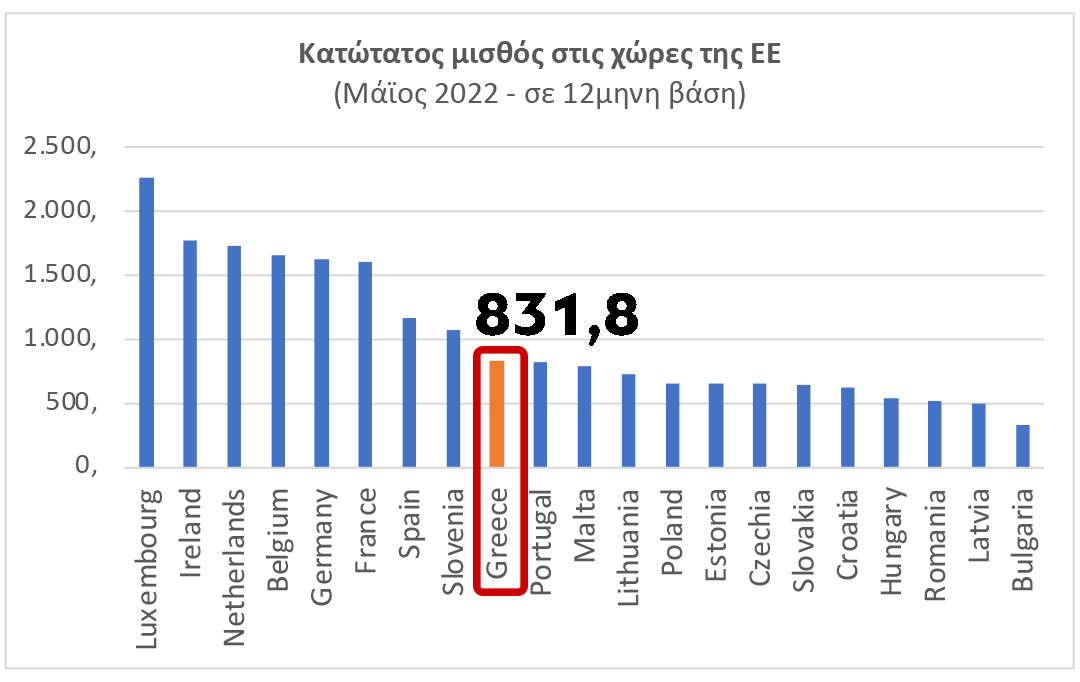 Προσαύξηση κατώτατου μισθού και ημερομισθίου λόγω προϋπηρεσίας (τριετίες)*  * συμπληρωθείσα υπηρεσία την 14.2.2012Για τους εργαζόμενους που έχουν προϋπηρεσία οι αποδοχές είναι αυξημένες κατά έως και 213 ευρώ το μήνα.Αποτελέσματα της διαβούλευσης : οι προτάσεις των επιστημονικών φορέων και των κοινωνικών εταίρων για τον κατώτατο μισθό.ΔΕΚΕΜΒΡΙΟΣ 2021ΙΑΝΟΥΑΡΙΟΣ 2022ΜΑΪΟΣ 2022ΣΩΡΕΥΤΙΚΗ ΑΥΞΗΣΗΚατώτατος μισθός  65066371363Κατώτατο ημερομίσθιο  29,0429,6231,852,81Μισθός σε 12μηνη βάση758,3773,5831,873,5Επίδομα ανεργίας 39940743839Μεικτός κατώτατος μισθόςΜεικτός κατώτατος μισθόςΜεικτός κατώτατος μισθόςΜεικτός κατώτατος μισθόςΕπί ΣΥΡΙΖΑΑπό 1/5/2022% αύξησηΕτήσιο όφελος (σε ευρώ)6507139,7%882Έτη προϋπηρεσίαςΠροσαύξηση(%)Ύψος μηνιαίων αποδοχώνΠρόσθετες αποδοχέςΥπάλληλοιΥπάλληλοιΥπάλληλοιΥπάλληλοι0-30%713-3-610%784,371,36-920%855,6142,6>930%926,9213,9ΕργατοτεχνίτεςΕργατοτεχνίτεςΕργατοτεχνίτεςΕργατοτεχνίτες0-30%31,85-3-65%33,451,596-910%35,043,199-1215%36,634,7812-1520%38,226,3715-1825%39,827,9618 και άνω30%41,419,56ΦορέαςΠρότασηΤτΕ + 2,7%-3,4%ΣΕΒ+ 4%ΣΕΤΕ/ΙΝΣΕΤΕ+3%-4%ΣΒΕ+ 3% - 5%ΙΟΒΕ Ήπια αύξησηΚΕΠΕ3%-6%Επιτροπή εμπ/νων 2,6% - 4,2%.ΕΙΕΑΔ 7%ΙΜΕ-ΓΣΕΒΕΕΣτα επίπεδα του πληθωρισμούΙΝΕΜΥ -ΕΣΕΕΣτα επίπεδα του πληθωρισμούΙΝΕ-ΓΣΕΕ+ 13,3%